Cut Paper Still-LifeCompose a simple still-life and sketch it. Use AT LEAST 4 different values in colors to represent the shapes in the still-life.  You can draw back on top.  Helpful Hints: Consider what papers are available to youIn class:			What do you have access to outside of class?Construction paperCandy wrappersGraph paperMulberry scrap paperPatterned papersWallpaper MagazinesNewspapersDictionary pagesetc...		What do you have access to outside of class?Consider what areas of your work should be done first?  Consider working from back to front, completing the background so the foreground will overlap.Consider how you will approach highlights and shadows?  Should these be separate papers or layers?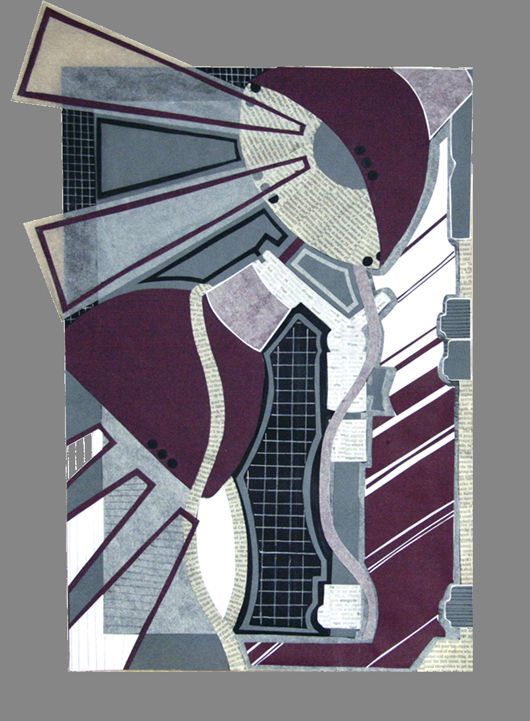 